Enersol 2019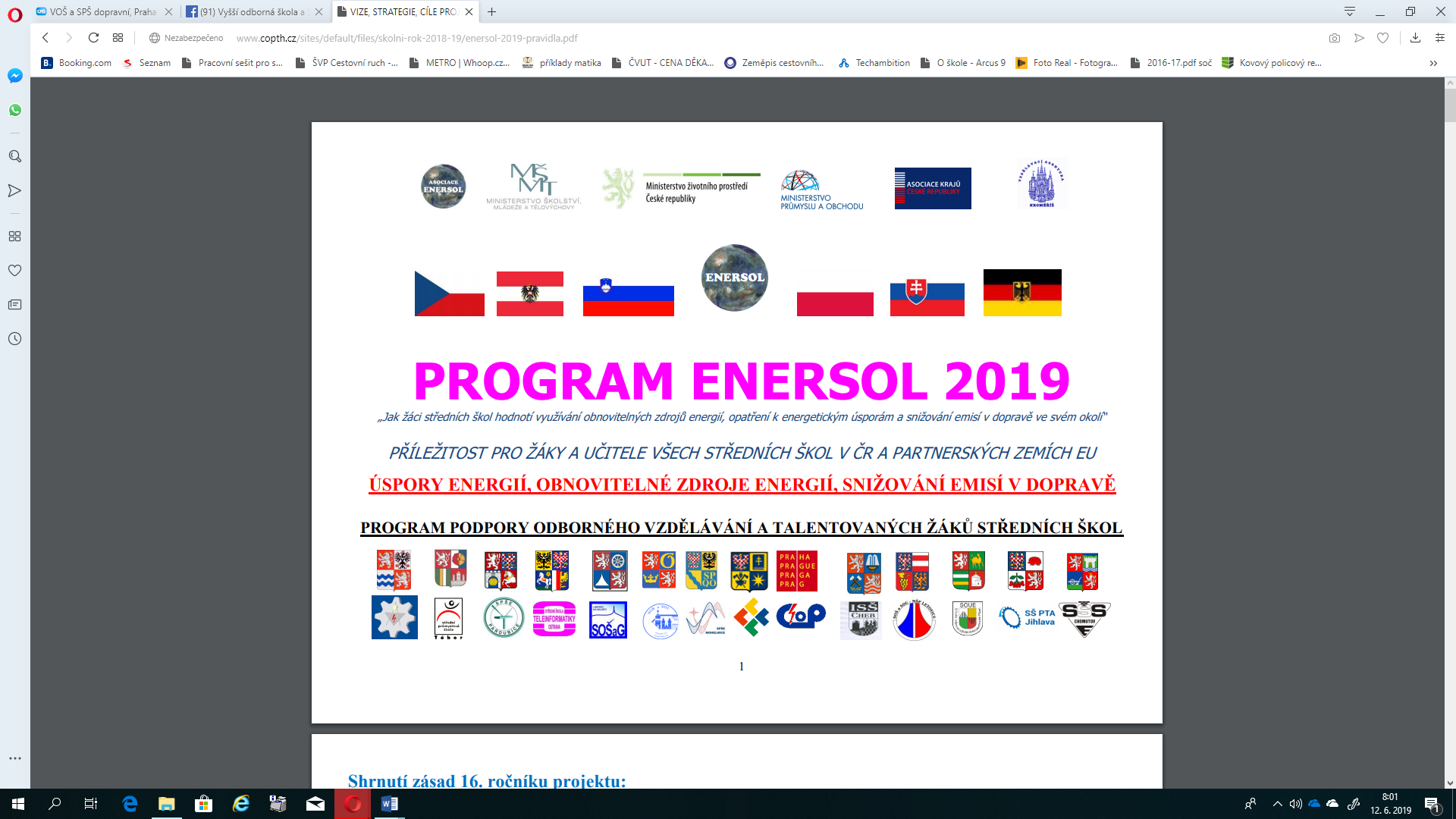 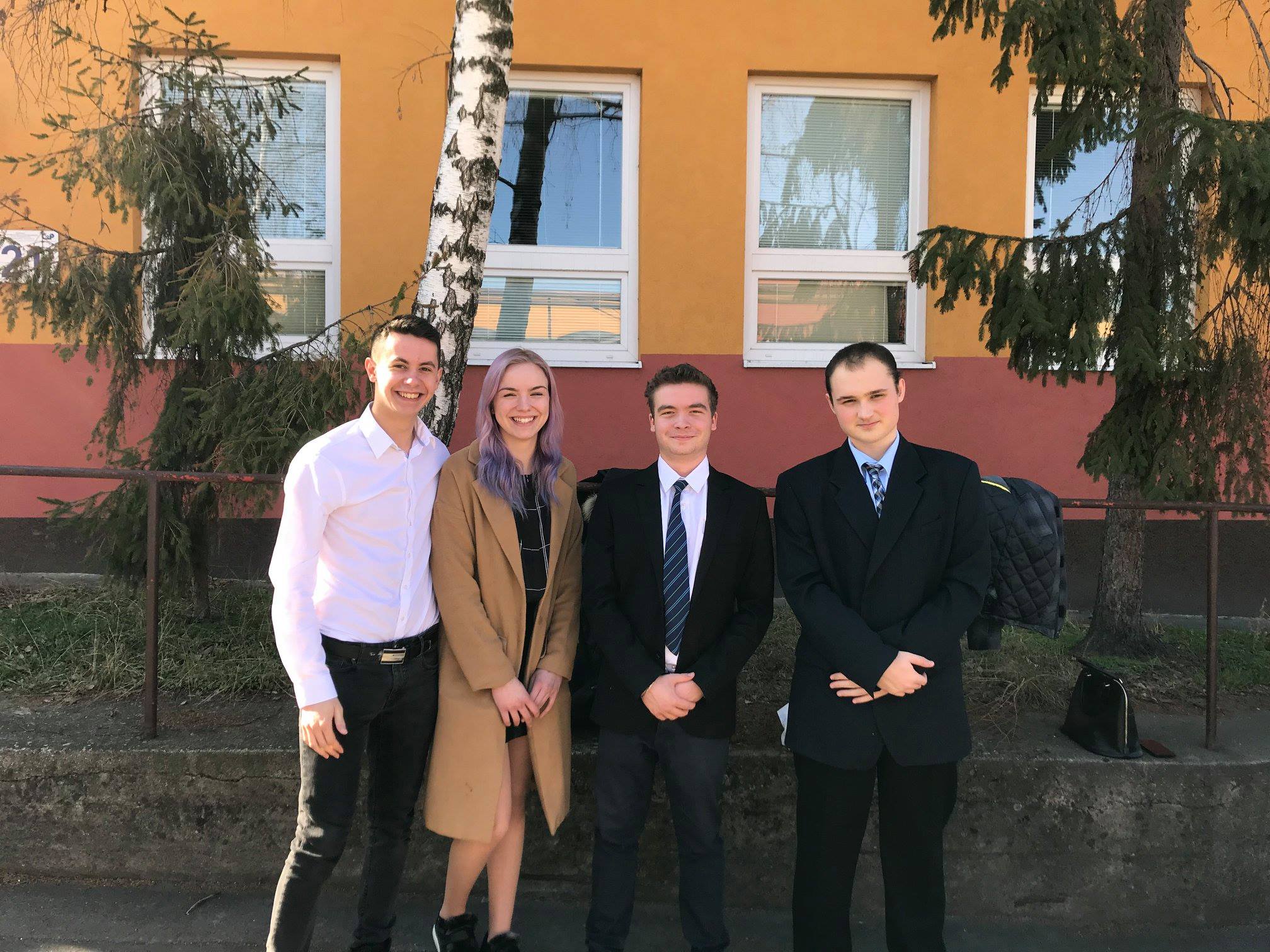    Dne 27. února 2019, se konala krajská konference v rámci soutěže Enersol, které se zúčastnil student třídy DL2 Tomáš Preisler. Tento student se ve svém volném čase zajímá o problematiku globálního oteplování, jeho příčin a následků na životní prostředí.   Jakožto téma si vybral „Odsávání CO2 z atmosféry“ a zpracoval na toto téma seminární práci, kterou za školu zaslal do soutěže k vyhodnocení. Práce našeho studenta odbornou porotu velice zaujala a byl vybrán jakožto jeden z 15 postupujících, aby obhájil svou práci před odbornou porotou. Před Tomášem byl nelehký úkol. Vytvořit v krátké době kvalitní prezentaci, která by stručně a jasně vystihovala nejdůležitější body jeho seminární práce a zaujal porotu nejen obsahem, ale i svým přednesem.   Tomáš tuto nelehkou výzvu přijal a zhostil se ji tak, jak se od něj očekávalo. Pod vedením RNDr. Miroslavy Křížkové, která je organizátorkou soutěže Enersol na naší škole, se jim podařilo vytvořit základy pro prezentaci. Každý jednotlivý snímek prezentace byl důkladně odsouhlasen, aby naše škola přišla do soutěže s něčím, co tu ještě nebylo.   Ke spolupráci byli přizváni studenti třídy DC3, kteří měli za úkol pomoci vytvořit prezentaci a zlepšit projev prezentujícího. Přes své znalosti problematiky měl Tomáš ze začátku drobné problémy s přednesem před publikem. Každým dnem však jeho tréma ustupovala, nejen díky postupnému přidávání počtu diváků v publiku, ale také díky pravidelnému trénování i několikrát denně.    Tohle všechno vedlo k tomu, že Tomáš odešel na konferenci Enersolu připravený a odhodlaný ukázat, co v něm je a obhájit své znalosti.   Nastal den D. Delegace naší školy, ve složení Tomáše, p. Křížkové a tří studentů DC3 se vydali na školu Centrum Odborné Přípravy Technicko-Hospodářské v pražské Libni, kde se již tradičně tato konference koná. Tak jako v minulých letech nás přivítali stálice soutěže, jako například Ing. Červený nebo pan Belizzi. Nechyběl ani duchovní guru celé soutěže pan Ing. Jiří Herodes, v doprovodu manželky a moderování soutěže se ujal Ing. Milan Nový.   Tomáš přišel na řadu jako jeden z posledních, avšak ukázalo se, že tvrdá práce a příprava se vyplatily. Bohužel však téma, které si Tomáš zvolil, nebylo pro porotu zajímavější než témata ostatních, a i přes veškerou snahu se umístil na spodních příčkách.   Za celou naši školu mu chceme tímto poděkovat za reprezentaci a doufáme, že příští rok nezahálí a zkusí své štěstí znovu!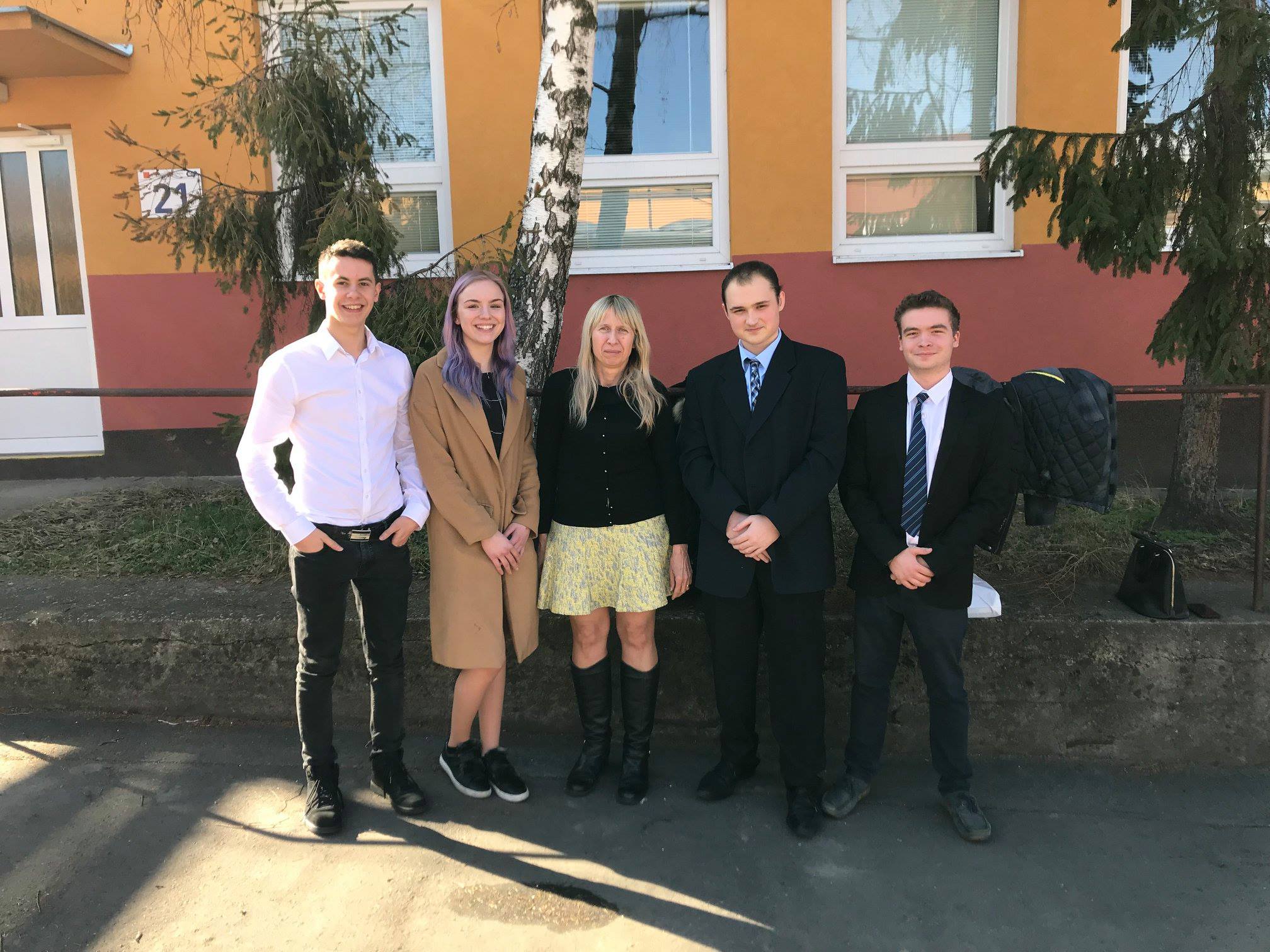 